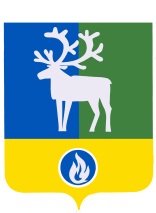 СЕЛЬСКОЕ ПОСЕЛЕНИЕ СОСНОВКАБЕЛОЯРСКИЙ РАЙОНХАНТЫ-МАНСИЙСКИЙ АВТОНОМНЫЙ ОКРУГ - ЮГРААДМИНИСТРАЦИЯ СЕЛЬСКОГО ПОСЕЛЕНИЯРАСПОРЯЖЕНИЕот 21 декабря 2018 года                                                	                                               № 285-рО наделении главного администратора доходов бюджета сельского поселения Сосновка полномочиями администратора доходов бюджета В соответствии со статьей 160.1 Бюджетного кодекса Российской Федерации от      31 июля 1998 года № 145-ФЗ, Порядком осуществления администрацией сельского поселения Сосновка бюджетных полномочий главного администратора доходов бюджета сельского поселения Сосновка, утвержденным постановлением администрации сельского поселения Сосновка от 26 декабря 2017 года № 145:1. Главному администратору доходов бюджета сельского поселения Сосновка -  муниципальному казенному учреждению администрации сельского поселения Сосновка, исполнять бюджетные полномочия администратора доходов бюджета сельского поселения Сосновка (далее – администратор доходов бюджета).2. Закрепить за администратором доходов бюджета источники доходов бюджета сельского поселения Сосновка (далее – бюджет поселения) согласно приложению  к настоящему распоряжению.3. Наделить администратора доходов бюджета в отношении закрепленных за ним источников доходов бюджета поселения следующими бюджетными полномочиями:- начисление, учет и контроль за правильностью исчисления, полнотой и своевременностью осуществления платежей в бюджет поселения, пеней и штрафов по ним;- взыскание задолженности по платежам в бюджет поселения, пеней и штрафов;- принятие решения о возврате излишне уплаченных (взысканных) платежей в бюджет поселения, пеней и штрафов, а также процентов за несвоевременное осуществление такого возврата и процентов, начисленных на излишне взысканные суммы, и представление поручения в орган Федерального казначейства для осуществления возврата в порядке, установленном Министерством финансов Российской Федерации (далее – Минфин России);- принятие решения о зачете (уточнении) платежей в бюджет поселения и представление уведомления в орган Федерального казначейства;- предоставление информации, необходимой для уплаты денежных средств физическими и юридическими лицами за муниципальные услуги, а также иных платежей, являющихся источниками формирования доходов бюджетов бюджетной системы Российской Федерации, в Государственную информационную систему о государственных и муниципальных платежах в соответствии с порядком, установленным Федеральным законом от 27 июля 2010 года № 210-ФЗ «Об организации предоставления государственных и муниципальных услуг»;- принятие решения о признании безнадежной к взысканию задолженности по платежам в бюджет поселения.Администратору доходов бюджета поселения в рамках исполнения бюджетных полномочий администратора доходов бюджета осуществлять: Учет поступлений по закрепленным за администратором доходов бюджета поселения источникам доходов бюджета поселения в соответствии с кодами бюджетной классификации, на основании следующих документов, предоставляемых территориальным органом Федерального казначейства посредством  прикладного программного обеспечения «Система удаленного финансового документооборота» (далее - ППО «СУФД») в соответствии с приказом Минфина России:выписки из лицевого счета администратора доходов бюджета и приложений к выписке из лицевого счета администратора доходов бюджета с приложением расчетных документов;иных документов, содержащих информацию о поступлениях в бюджет поселения.Отражение в бюджетном учете первичных документов по администрируемым доходам бюджета поселения осуществляется в соответствии с Планом счетов бюджетного учета и Инструкцией по применению Плана счетов бюджетного учета, утвержденными приказом Минфина России, а также Единым планом счетов бухгалтерского учета для органов государственной власти (государственных органов), органов местного самоуправления, органов управления государственными внебюджетными фондами, государственных академий наук, государственных (муниципальных) учреждений и Инструкцией по применению Единого плана счетов бухгалтерского учета для органов государственной власти (государственных органов), органов местного самоуправления, органов управления государственными внебюджетными фондами, государственных академий наук, государственных (муниципальных) учреждений, утвержденными приказом Минфина России.Сверку отчетных данных бюджетного учета по поступлениям администрируемых доходов с данными территориального органа Федерального казначейства о поступлениях, предоставляемыми посредством ППО «СУФД», в порядке, установленном Минфином России и в сроки, необходимые для исполнения соответствующих бюджетных полномочий администратора доходов бюджета. В случае выявления расхождений между отчетными данными территориального органа Федерального казначейства и администратора доходов бюджета поселения устанавливаются причины несоответствия и принимаются меры по их устранению в течение текущего отчетного периода.Уточнение (выяснение) принадлежности платежей, отнесенных к невыясненным поступлениям, зачисляемым в бюджет поселения, путем направления в территориальный орган Федерального казначейства уведомления об уточнении вида и принадлежности платежа посредством  ППО «СУФД» в соответствии с приказом Минфина России.Принудительное взыскание с плательщика платежей в бюджет поселения, пеней, штрафов, через судебные органы  или судебных приставов в случаях предусмотренных законодательством Российской Федерации с доведением до плательщиков, а также до суда (мирового судьи) и (или) судебных приставов-исполнителей сведений о реквизитах счетов, значений ИНН и КПП получателя (администратора поступлений), кодов классификации доходов бюджета поселения и информации, необходимой для заполнения расчетных документов при перечислении средств в доход бюджета поселения в соответствии с порядком установленным Минфином России.Обмен информацией, связанной с осуществлением бюджетных полномочий администратора доходов бюджета поселения, с Комитетом по финансам и налоговой политике администрации Белоярского района посредством деловых писем.5. Признать утратившим силу распоряжение администрации сельского поселения Сосновка от 17 января 2017 года № 5-р «О закреплении за главным администратором доходов бюджета сельского поселения Сосновка полномочий администратора доходов бюджета».6. Настоящее распоряжение вступает в силу с 1 января 2019 года.7. Контроль за выполнением настоящего распоряжения возложить на главного бухгалтера администрации сельского поселения Сосновка.Глава сельского поселения Сосновка						  С.И.ТолдоновПриложение к распоряжению администрации сельского поселения Сосновкаот 21 декабря 2018 года № 285-рПЕРЕЧЕНЬисточников доходов бюджета сельского поселения Сосновка,закрепленных за администрацией сельского поселения Сосновка№ п/пКод бюджетной классификацииНаименование кода бюджетной классификацииНормативные правовые акты, являющиеся основанием для администрирования данного вида платежа165010804020011000110Государственная пошлина за совершение нотариальных действий должностными лицами органов местного самоуправления, уполномоченными в соответствии с законодательными актами Российской Федерации на совершение нотариальных действий (сумма платежа (перерасчеты, недоимка и задолженность по соответствующему платежу, в том числе по отмененному)Бюджетный кодекс Российской Федерации от 31 июля 1998 года№ 145-ФЗ265010804020012000110Государственная пошлина за совершение нотариальных действий должностными лицами органов местного самоуправления, уполномоченными в соответствии с законодательными актами Российской Федерации на совершение нотариальных действий (сумма платежа (перерасчеты, недоимка и задолженность по соответствующему платежу, в том числе по отмененному)Бюджетный кодекс Российской Федерации от 31 июля 1998 года№ 145-ФЗ365010804020013000110Государственная пошлина за совершение нотариальных действий должностными лицами органов местного самоуправления, уполномоченными в соответствии с законодательными актами Российской Федерации на совершение нотариальных действий (суммы денежных взысканий (штрафов) по соответствующему платежу согласно законодательству Российской Федерации)Бюджетный кодекс Российской Федерации от 31 июля 1998 года№ 145-ФЗ465010804020014000110Государственная пошлина за совершение нотариальных действий должностными лицами органов местного самоуправления, уполномоченными в соответствии с законодательными актами Российской Федерации на совершение нотариальных действий (прочие поступления)Бюджетный кодекс Российской Федерации от 31 июля 1998 года№ 145-ФЗ565011105035100000120Доходы от сдачи в аренду имущества, находящегося в оперативном управлении органов управления сельских поселений и созданных ими учреждений (за исключением имущества муниципальных бюджетных и автономных учреждений)Бюджетный кодекс Российской Федерации от 31 июля 1998 года№ 145-ФЗ665011108050100000120Средства, получаемые от передачи имущества, находящегося в собственности сельских поселений (за исключением имущества муниципальных бюджетных и автономных учреждений, а также имущества муниципальных унитарных предприятий, в том числе казенных), в залог, в доверительное управлениеБюджетный кодекс Российской Федерации от 31 июля 1998 года№ 145-ФЗ765011105075100000120Доходы от сдачи в аренду имущества, составляющего казну сельских поселений (за исключением земельных участков)Бюджетный кодекс Российской Федерации от 31 июля 1998 года№ 145-ФЗ865011109035100000120Доходы от эксплуатации и использования имущества автомобильных дорог, находящихся в собственности сельских поселенийБюджетный кодекс Российской Федерации от 31 июля 1998 года№ 145-ФЗ965011109045100000120Прочие поступления от использования имущества, находящегося в собственности сельских поселений (за исключением имущества муниципальных бюджетных и автономных учреждений, а также имущества муниципальных унитарных предприятий, в том числе казенных)Бюджетный кодекс Российской Федерации от 31 июля 1998 года№ 145-ФЗ1065011204051100000120Плата за использование лесов, расположенных на землях иных категорий, находящихся в собственности сельских поселений, в части платы по договору купли-продажи лесных насажденийБюджетный кодекс Российской Федерации от 31 июля 1998 года№ 145-ФЗ1165011204052100000120Плата за использование лесов, расположенных на землях иных категорий, находящихся в собственности сельских поселений, в части арендной платыБюджетный кодекс Российской Федерации от 31 июля 1998 года№ 145-ФЗ1265011301995100000130Прочие доходы от оказания платных услуг (работ) получателями средств бюджетов сельских поселенийБюджетный кодекс Российской Федерации от 31 июля 1998 года№ 145-ФЗ1365011302065100000130Доходы, поступающие в порядке возмещения расходов, понесенных в связи с эксплуатацией имущества сельских поселенийБюджетный кодекс Российской Федерации от 31 июля 1998 года№ 145-ФЗ1465011302995100000130Прочие доходы от компенсации затрат бюджетов сельских поселенийБюджетный кодекс Российской Федерации от 31 июля 1998 года№ 145-ФЗ1565011401050100000410Доходы от продажи квартир, находящихся в собственности сельских поселенийБюджетный кодекс Российской Федерации от 31 июля 1998 года№ 145-ФЗ1665011402052100000410Доходы от реализации имущества, находящегося в оперативном управлении учреждений, находящихся в ведении органов управления сельских поселений (за исключением имущества муниципальных бюджетных и автономных учреждений), в части реализации основных средств по указанному имуществуБюджетный кодекс Российской Федерации от 31 июля 1998 года№ 145-ФЗ1765011402053100000410Доходы от реализации иного имущества, находящегося в собственности сельских поселений (за исключением имущества муниципальных бюджетных и автономных учреждений, а также имущества муниципальных унитарных предприятий, в том числе казенных), в части реализации основных средств по указанному имуществуБюджетный кодекс Российской Федерации от 31 июля 1998 года№ 145-ФЗ1865011402052100000440Доходы от реализации имущества, находящегося в оперативном управлении учреждений, находящихся в ведении органов управления сельских поселений (за исключением имущества муниципальных бюджетных и автономных учреждений), в части реализации материальных запасов по указанному имуществуБюджетный кодекс Российской Федерации от 31 июля 1998 года№ 145-ФЗ1965011402053100000440Доходы от реализации иного имущества, находящегося в собственности сельских поселений (за исключением имущества муниципальных бюджетных и автономных учреждений, а также имущества муниципальных унитарных предприятий, в том числе казенных), в части реализации материальных запасов по указанному имуществуБюджетный кодекс Российской Федерации от 31 июля 1998 года№ 145-ФЗ2065011403050100000410Средства от распоряжения и реализации конфискованного и иного имущества, обращенного в доходы сельских поселений (в части реализации основных средств по указанному имуществу)Бюджетный кодекс Российской Федерации от 31 июля 1998 года№ 145-ФЗ2165011403050100000440Средства от распоряжения и реализации конфискованного и иного имущества, обращенного в доходы сельских поселений (в части реализации материальных запасов по указанному имуществу)Бюджетный кодекс Российской Федерации от 31 июля 1998 года№ 145-ФЗ2265011404050100000420Доходы от продажи нематериальных активов, находящихся в собственности сельских поселенийБюджетный кодекс Российской Федерации от 31 июля 1998 года№ 145-ФЗ2365011502050100000140Платежи, взимаемые органами местного самоуправления (организациями) сельских поселений за выполнение определенных функцийБюджетный кодекс Российской Федерации от 31 июля 1998 года№ 145-ФЗ2465011618050100000140Денежные взыскания (штрафы) за нарушение бюджетного законодательства (в части бюджетов сельских поселений)Бюджетный кодекс Российской Федерации от 31 июля 1998 года№ 145-ФЗ2565011623051100000140Доходы от возмещения ущерба при возникновении страховых случаев по обязательному страхованию гражданской ответственности, когда выгодоприобретателями выступают получатели средств бюджетов сельских поселенийБюджетный кодекс Российской Федерации от 31 июля 1998 года№ 145-ФЗ2665011623052100000140Доходы от возмещения ущерба при возникновении иных страховых случаев, когда выгодоприобретателями выступают получатели средств бюджетов сельских поселенийБюджетный кодекс Российской Федерации от 31 июля 1998 года№ 145-ФЗ2765011632000100000140Денежные взыскания, налагаемые в возмещение ущерба, причиненного в результате незаконного или нецелевого использования бюджетных средств (в части бюджетов сельских поселений)Бюджетный кодекс Российской Федерации от 31 июля 1998 года№ 145-ФЗ2865011633050100000140Денежные взыскания (штрафы) за нарушение законодательства Российской Федерации о контрактной системе в сфере закупок товаров, работ, услуг для обеспечения государственных и муниципальных нужд для нужд сельских поселенийБюджетный кодекс Российской Федерации от 31 июля 1998 года№ 145-ФЗ2965011637040100000140Поступления сумм в возмещение вреда, причиняемого автомобильным дорогам местного значения транспортными средствами, осуществляющими перевозки тяжеловесных и (или) крупногабаритных грузов, зачисляемые в бюджеты сельских поселенийБюджетный кодекс Российской Федерации от 31 июля 1998 года№ 145-ФЗ3065011690050100000140Прочие поступления от денежных взысканий (штрафов) и иных сумм в возмещение ущерба, зачисляемые в бюджеты сельских поселенийБюджетный кодекс Российской Федерации от 31 июля 1998 года№ 145-ФЗ3165011701050100000180Невыясненные поступления, зачисляемые в бюджеты сельских поселенийБюджетный кодекс Российской Федерации от 31 июля 1998 года№ 145-ФЗ3265011705050100000180Прочие неналоговые доходы бюджетов сельских поселенийБюджетный кодекс Российской Федерации от 31 июля 1998 года№ 145-ФЗ3365011714030100000150Средства самообложения граждан, зачисляемые в бюджеты сельских поселенийБюджетный кодекс Российской Федерации от 31 июля 1998 года№ 145-ФЗ3465011801520100000150Перечисления из бюджетов сельских поселений по решениям о взыскании средств, предоставленных из иных бюджетов бюджетной системы Российской ФедерацииБюджетный кодекс Российской Федерации от 31 июля 1998 года№ 145-ФЗ3565011802500100000150Поступления в бюджеты сельских поселений (перечисления из бюджетов сельских поселений) по урегулированию расчетов между бюджетами бюджетной системы Российской Федерации по распределенным доходамБюджетный кодекс Российской Федерации от 31 июля 1998 года№ 145-ФЗ3665020105010100000150Предоставление нерезидентами грантов для получателей средств бюджетов сельских поселенийБюджетный кодекс Российской Федерации от 31 июля 1998 года№ 145-ФЗ3765020215001100000150Дотации бюджетам сельских поселений на выравнивание бюджетной обеспеченностиБюджетный кодекс Российской Федерации от 31 июля 1998 года№ 145-ФЗ3865020215002100000150Дотации бюджетам сельских поселений на поддержку мер по обеспечению сбалансированности бюджетовБюджетный кодекс Российской Федерации от 31 июля 1998 года№ 145-ФЗ3965020219999100000150Прочие дотации бюджетам сельских поселенийБюджетный кодекс Российской Федерации от 31 июля 1998 года№ 145-ФЗ4065020225086100000150Субсидии бюджетам сельских поселений на реализацию мероприятий, предусмотренных региональной программой переселения, включенной в Государственную программу по оказанию содействия добровольному переселению в Российскую Федерацию соотечественников, проживающих за рубежомБюджетный кодекс Российской Федерации от 31 июля 1998 года№ 145-ФЗ4165020229999100000150Прочие субсидии бюджетам сельских поселенийБюджетный кодекс Российской Федерации от 31 июля 1998 года№ 145-ФЗ4265020230022100000150Субвенции бюджетам сельских поселений на предоставление гражданам субсидий на оплату жилого помещения и коммунальных услугБюджетный кодекс Российской Федерации от 31 июля 1998 года№ 145-ФЗ4365020235118100000150Субвенции бюджетам сельских поселений на осуществление первичного воинского учета на территориях, где отсутствуют военные комиссариатыБюджетный кодекс Российской Федерации от 31 июля 1998 года№ 145-ФЗ4465020235250100000150Субвенции бюджетам сельских поселений на оплату жилищно-коммунальных услуг отдельным категориям гражданБюджетный кодекс Российской Федерации от 31 июля 1998 года№ 145-ФЗ4565020235930100000150Субвенции бюджетам сельских поселений на государственную регистрацию актов гражданского состоянияБюджетный кодекс Российской Федерации от 31 июля 1998 года№ 145-ФЗ4665020239999100000150Прочие субвенции бюджетам сельских поселенийБюджетный кодекс Российской Федерации от 31 июля 1998 года№ 145-ФЗ4765020240014100000150Межбюджетные трансферты, передаваемые бюджетам сельских поселений из бюджетов муниципальных районов на осуществление части полномочий по решению вопросов местного значения в соответствии с заключенными соглашениямиБюджетный кодекс Российской Федерации от 31 июля 1998 года№ 145-ФЗ4865020245160100000150Межбюджетные трансферты, передаваемые бюджетам сельских поселений для компенсации дополнительных расходов, возникших в результате решений, принятых органами власти другого уровняБюджетный кодекс Российской Федерации от 31 июля 1998 года№ 145-ФЗ4965020249999100000150Прочие межбюджетные трансферты, передаваемые бюджетам сельских поселенийБюджетный кодекс Российской Федерации от 31 июля 1998 года№ 145-ФЗ5065020290014100000150Прочие безвозмездные поступления в бюджеты сельских поселений от федерального бюджетаБюджетный кодекс Российской Федерации от 31 июля 1998 года№ 145-ФЗ5165020290024100000150Прочие безвозмездные поступления в бюджеты сельских поселений от бюджетов субъектов Российской ФедерацииБюджетный кодекс Российской Федерации от 31 июля 1998 года№ 145-ФЗ5265020290054100000150Прочие безвозмездные поступления в бюджеты сельских поселений от бюджетов муниципальных районовБюджетный кодекс Российской Федерации от 31 июля 1998 года№ 145-ФЗ5365020290072100000150Прочие безвозмездные поступления в бюджеты сельских поселений от бюджета Фонда социального страхования Российской ФедерацииБюджетный кодекс Российской Федерации от 31 июля 1998 года№ 145-ФЗ5465020305010100000150Предоставление государственными (муниципальными) организациями грантов для получателей средств бюджетов сельских поселенийБюджетный кодекс Российской Федерации от 31 июля 1998 года№ 145-ФЗ5565020305020100000150Поступления от денежных пожертвований, предоставляемых государственными (муниципальными) организациями получателям средств бюджетов сельских поселенийБюджетный кодекс Российской Федерации от 31 июля 1998 года№ 145-ФЗ5665020305099100000150Прочие безвозмездные поступления от государственных (муниципальных) организаций в бюджеты сельских поселенийБюджетный кодекс Российской Федерации от 31 июля 1998 года№ 145-ФЗ5765020405010100000150Предоставление негосударственными организациями грантов для получателей средств бюджетов сельских поселенийБюджетный кодекс Российской Федерации от 31 июля 1998 года№ 145-ФЗ5865020405020100000150Поступления от денежных пожертвований, предоставляемых негосударственными организациями получателям средств бюджетов сельских поселенийБюджетный кодекс Российской Федерации от 31 июля 1998 года№ 145-ФЗ5965020405099100000150Прочие безвозмездные поступления от негосударственных организаций в бюджеты сельских поселенийБюджетный кодекс Российской Федерации от 31 июля 1998 года№ 145-ФЗ6065020705010100000150Безвозмездные поступления от физических и юридических лиц на финансовое обеспечение дорожной деятельности, в том числе добровольных пожертвований, в отношении автомобильных дорог общего пользования местного значения сельских поселенийБюджетный кодекс Российской Федерации от 31 июля 1998 года№ 145-ФЗ6165020705020100000150Поступления от денежных пожертвований, предоставляемых физическими лицами получателям средств бюджетов сельских поселенийБюджетный кодекс Российской Федерации от 31 июля 1998 года№ 145-ФЗ6265020705030100000150Прочие безвозмездные поступления в бюджеты сельских поселенийБюджетный кодекс Российской Федерации от 31 июля 1998 года№ 145-ФЗ6365020805000100000150Перечисления из бюджетов сельских поселений (в бюджеты поселений) для осуществления возврата (зачета) излишне уплаченных или излишне взысканных сумм налогов, сборов и иных платежей, а также сумм процентов за несвоевременное осуществление такого возврата и процентов, начисленных на излишне взысканные суммыБюджетный кодекс Российской Федерации от 31 июля 1998 года№ 145-ФЗ6465021860010100000150Доходы бюджетов сельских поселений от возврата остатков субсидий, субвенций и иных межбюджетных трансфертов, имеющих целевое назначение, прошлых лет из бюджетов муниципальных районовБюджетный кодекс Российской Федерации от 31 июля 1998 года№ 145-ФЗ6565021860020100000150Доходы бюджетов сельских поселений от возврата остатков субсидий, субвенций и иных межбюджетных трансфертов, имеющих целевое назначение, прошлых лет из бюджетов государственных внебюджетных фондовБюджетный кодекс Российской Федерации от 31 июля 1998 года№ 145-ФЗ6665021805010100000150Доходы бюджетов сельских поселений от возврата бюджетными учреждениями остатков субсидий прошлых летБюджетный кодекс Российской Федерации от 31 июля 1998 года№ 145-ФЗ6765021805020100000150Доходы бюджетов сельских поселений от возврата автономными учреждениями остатков субсидий прошлых летБюджетный кодекс Российской Федерации от 31 июля 1998 года№ 145-ФЗ6865021805030100000150Доходы бюджетов сельских поселений от возврата иными организациями остатков субсидий прошлых летБюджетный кодекс Российской Федерации от 31 июля 1998 года№ 145-ФЗ6965021960010100000150Возврат прочих остатков субсидий, субвенций и иных межбюджетных трансфертов, имеющих целевое назначение, прошлых лет из бюджетов сельских поселенийБюджетный кодекс Российской Федерации от 31 июля 1998 года№ 145-ФЗ7065020105020100000150Поступления от денежных пожертвований, предоставляемых нерезидентами получателям средств бюджетов сельских поселенийБюджетный кодекс Российской Федерации от 31 июля 1998 года№ 145-ФЗ7165020105099100000150Прочие безвозмездные поступления от нерезидентов в бюджеты сельских поселенийБюджетный кодекс Российской Федерации от 31 июля 1998 года№ 145-ФЗ